Опросный лист РедукторыПри выборе пункта, кликайте в эти квадратики -  Заполненный опросный лист отправляйте на order@compeq.ruВыберите тип редуктора: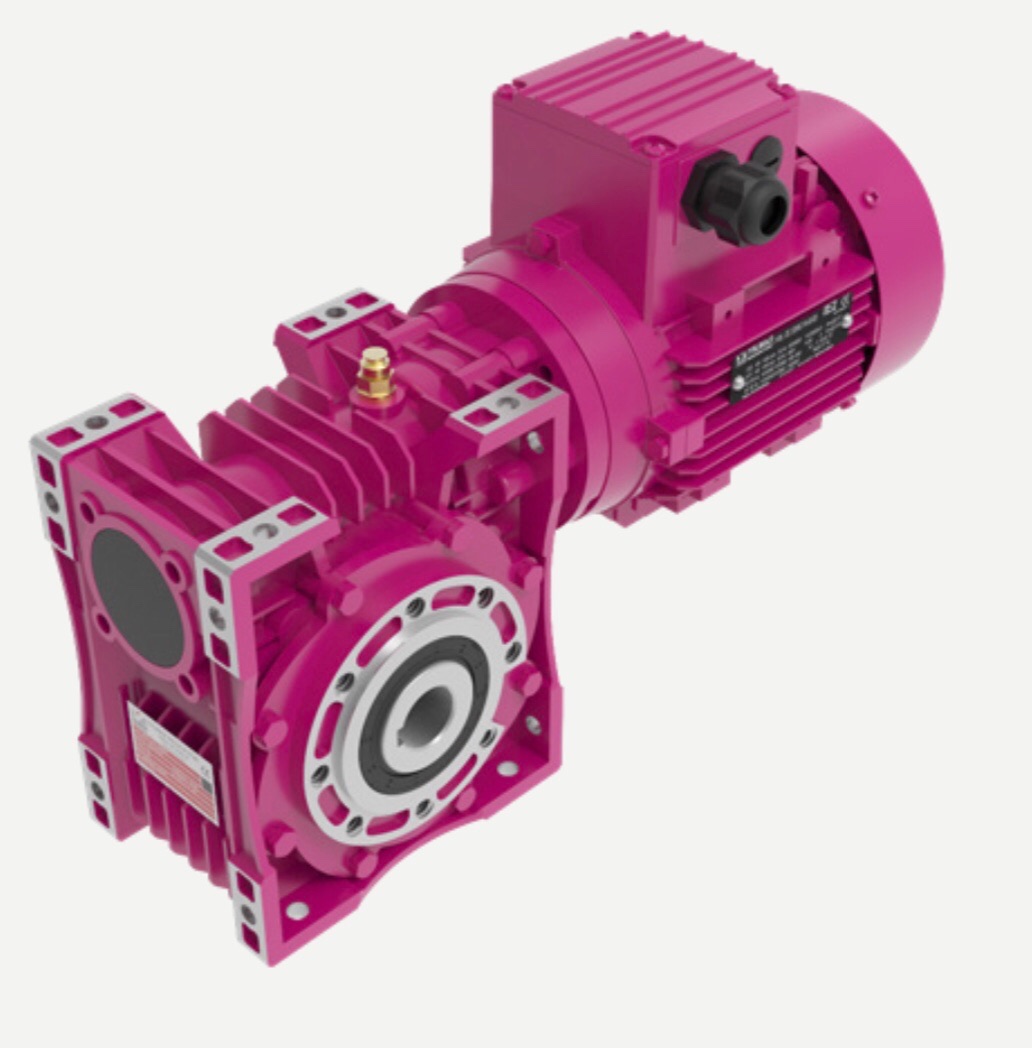 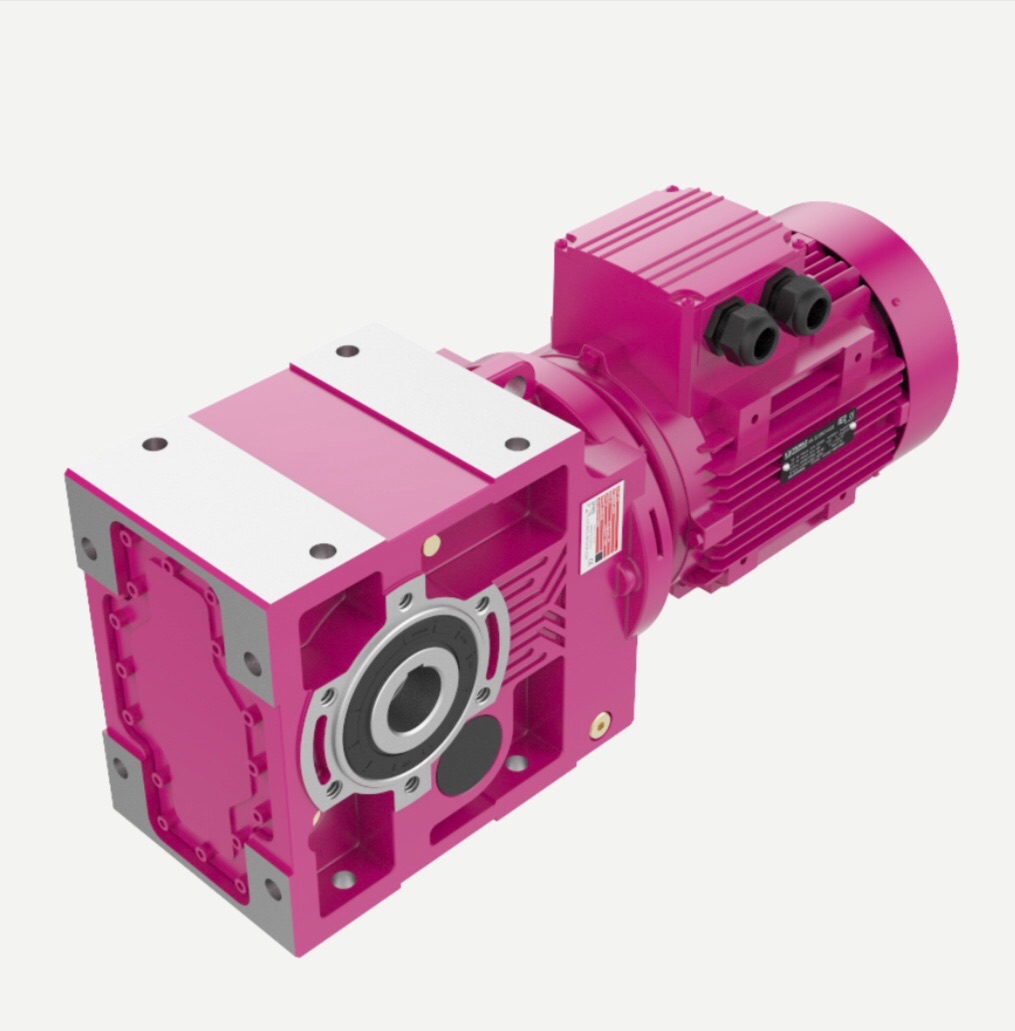 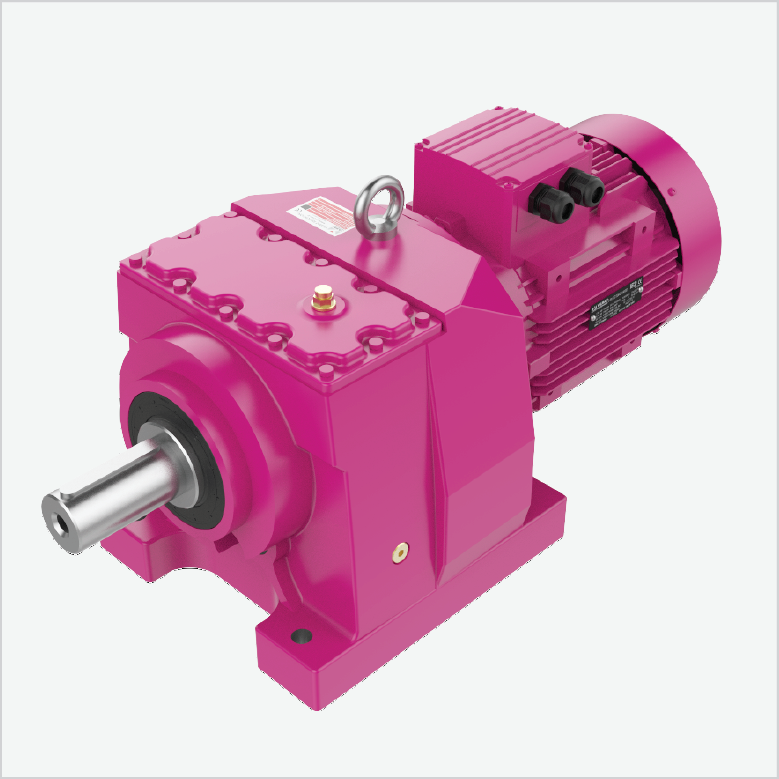 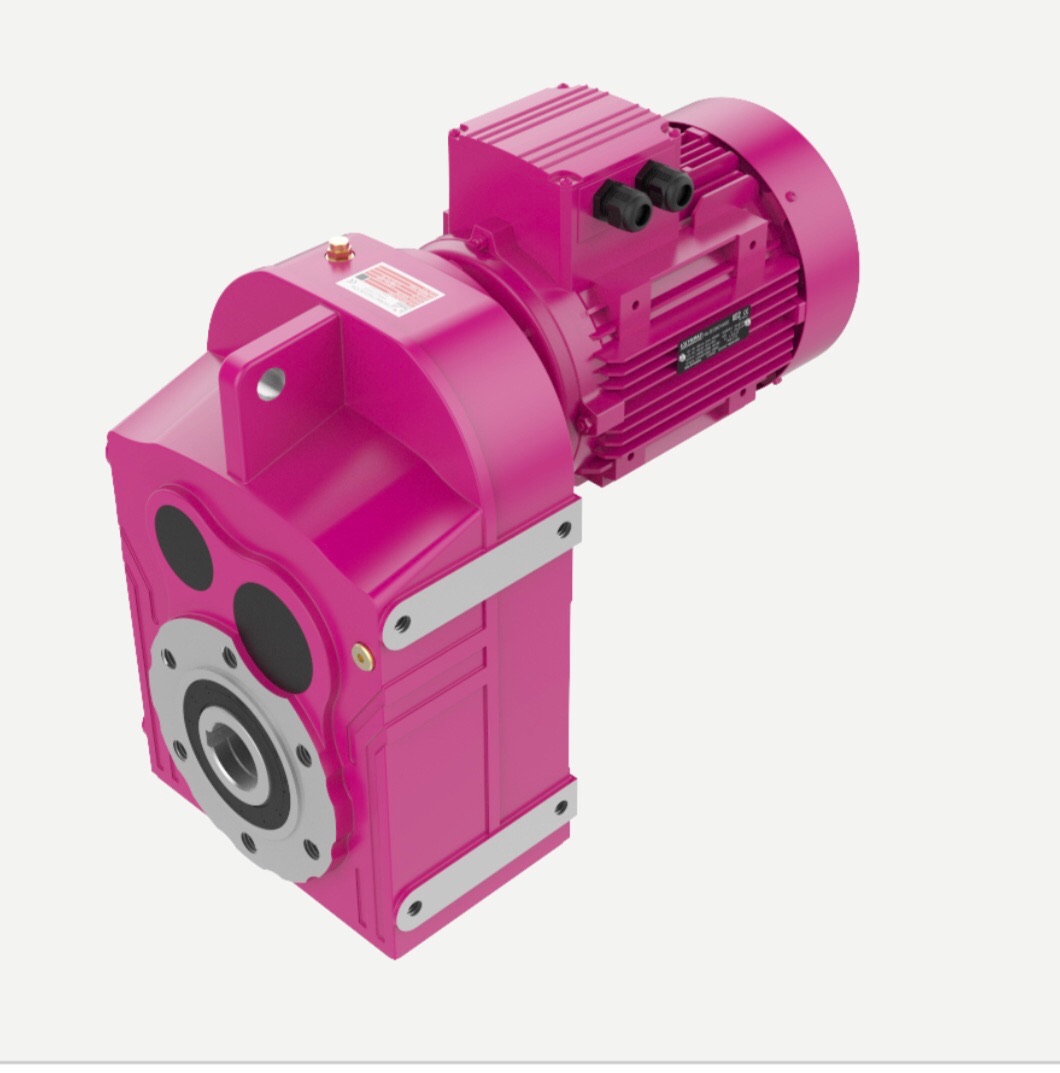 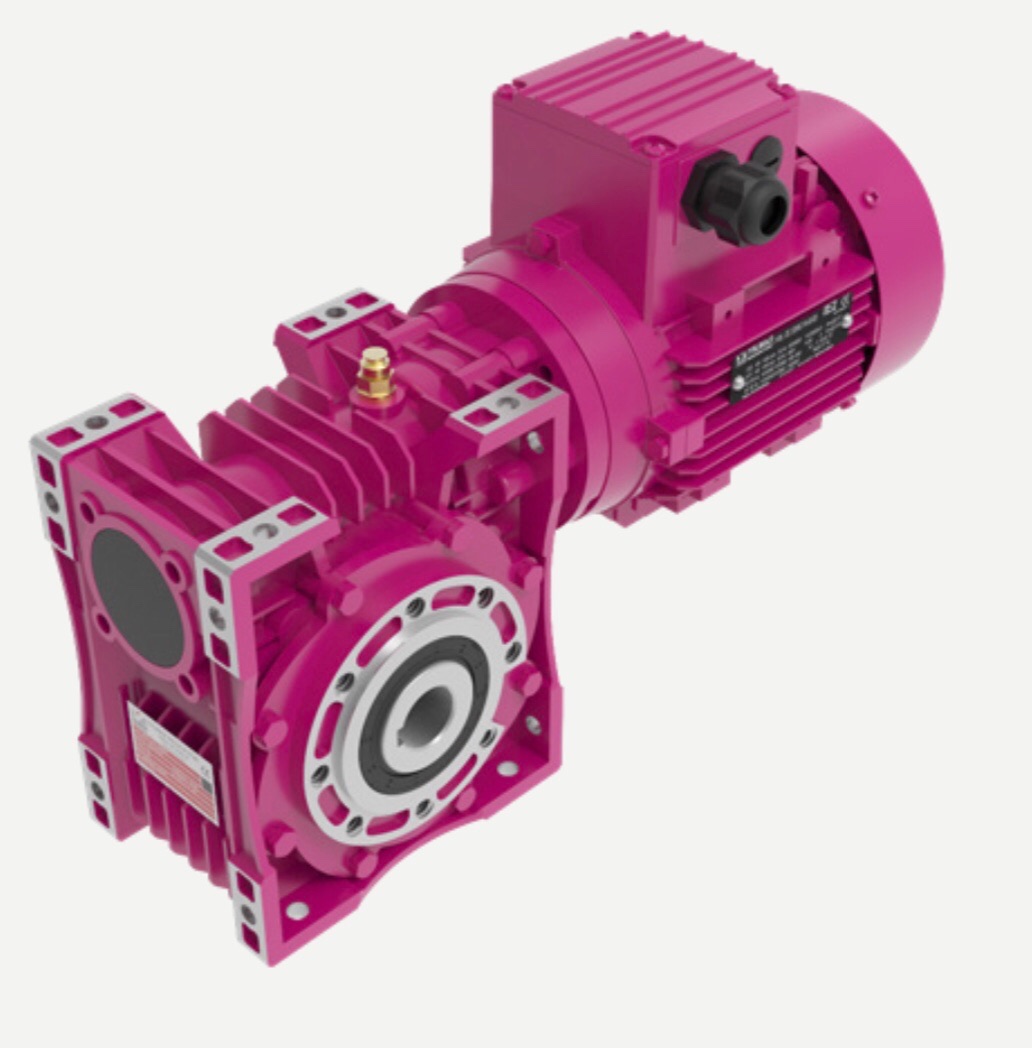 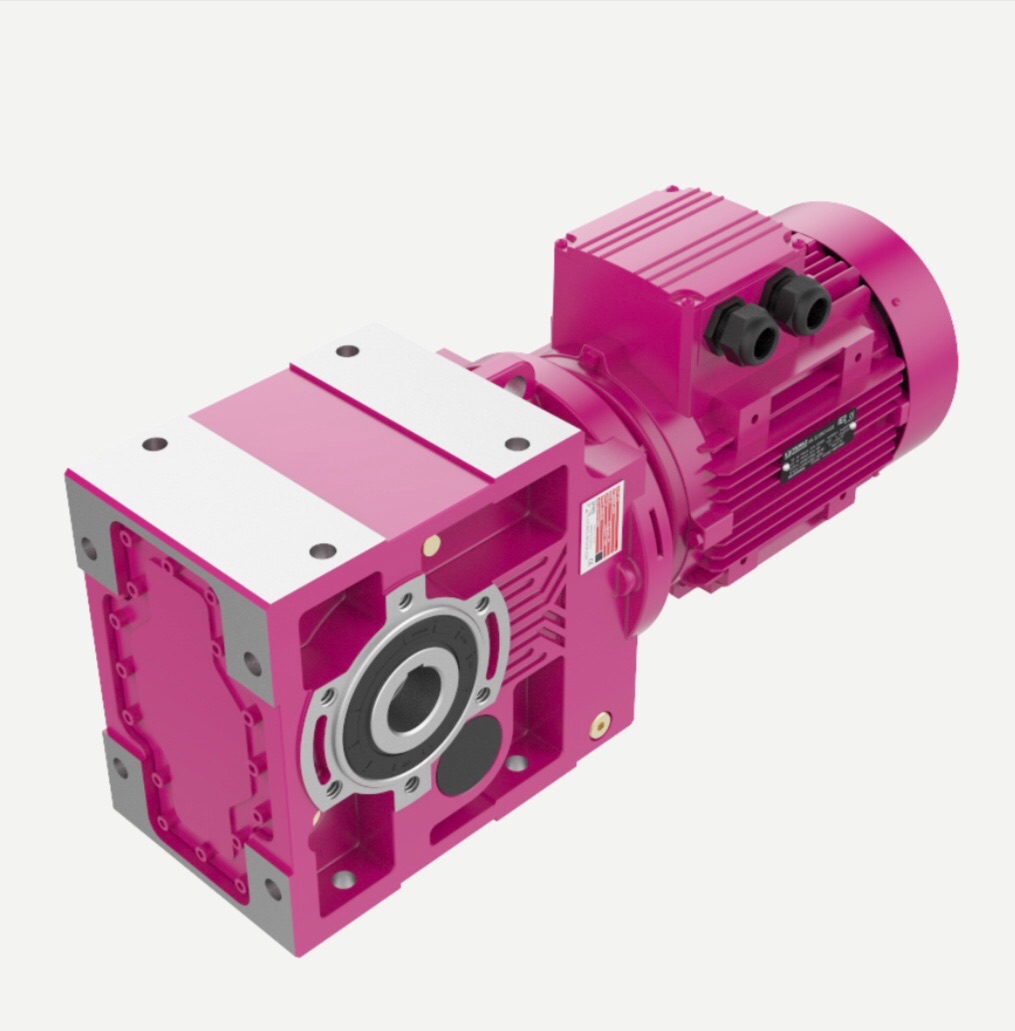 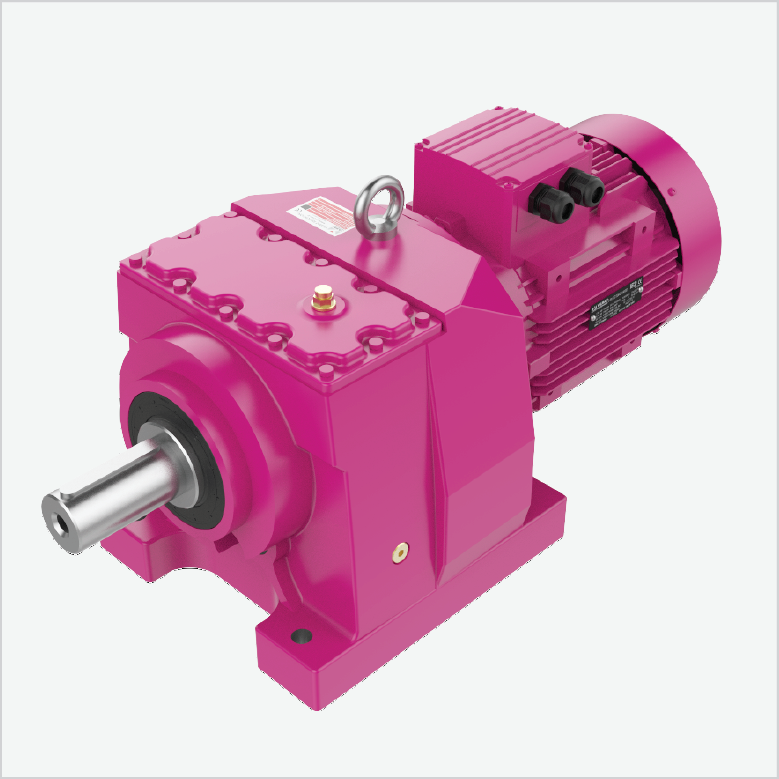 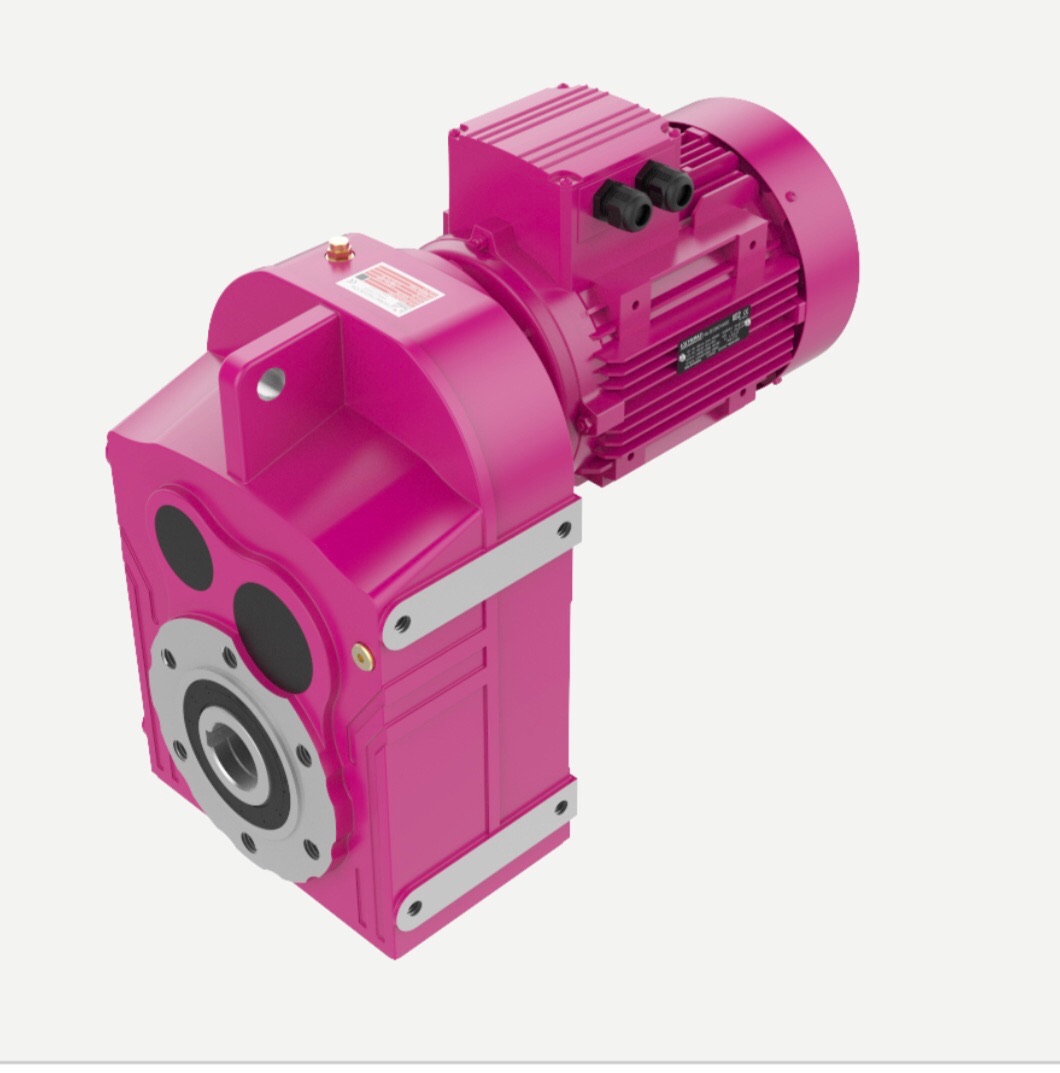 1.Отрасль промышленности(применение)
2. Мощность подключаемого электродвигателя (P, кВт) ___________ (Р, кВт)Обороты (скорость) подключаемого электродвигателя (n1, об/мин)1000 об/мин 1500 об/мин 3000 об/мин Другие _________Тип входаСплошной вал Фланец IEC B5 Фланец IEC B14 Другое _________Передаточное отношениеi -                     Обороты на выходном валу редуктора(n2, об/мин)Сервис Фактор (Sf)                    (Sf)   Время работы в деньМеньше 4 часов  4 - 8 часов 8 - 16 часов Больше 16 часов Количество пусков за цикл От 0 до 1000+ _______________Крутящий момент момент на Выходном валу редуктора (M2 (Нм))                        (M2 (Нм))     ЭксплуатацияВ помещении На открытом воздухе 12.Окружающая температура (°С)От _____ до _____13.Окружающая среда Обычная (стандартно) Запылённая Влажная Коррозийная: С2 (Стандартно) С3 С4 C5-I C5-M КраскаСтандартная  RAL _______Класс защиты IP55 (Стандартно) IP56 IP65 IP66 Взрывозащита Тип выходного вала Сплошной вал (со шпонкой) Полый вал (со шпонкой) Специальный (гладкий вал, со шлицами, с фланцем и т.д. – напишите ниже)   ______Размеры валаСтандартные Специальные (Диаметр _____, Длина____)Монтажное положениеM1 M2  M3 M4 M5  M6 Способ монтажаЛапы (стандартно) Фланец Другое   ___________Дополнительное оборудованиеОграничитель обратного хода (на электродвигателе на корпусе) Реечная передача Двойная покраска (Эпоксидная) Усадочный диск Моментный рычаг Тормоз Датчик для подшипников Усиленные подшипники (входные, выходные) Радиальная или осевая нагрузка Другое (написать ниже)  _________________________Заполненный опросный лист отправляйте на order@compeq.ru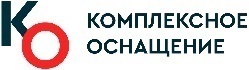 ОБЩЕСТВО С ОГРАНИЧЕННОЙ ОТВЕТСТВЕННОСТЬЮ «КОМПЛЕКСНОЕ ОСНАЩЕНИЕ»ОБЩЕСТВО С ОГРАНИЧЕННОЙ ОТВЕТСТВЕННОСТЬЮ «КОМПЛЕКСНОЕ ОСНАЩЕНИЕ»ОГРН 1141650004980, ИНН 1650281537, КПП 165001001Юр./фактич./почт. адрес: 423806, Республика Татарстан, Г.О. Набережные Челны, г. Набережные Челны, ул. Им. Хади Такташа, д.34, этаж 1,2.Тел./Факс: +7 (8552) 25-35-45, 8 (800) 707-5-705order@compeq.ru / www.compeq.ruБанковские реквизиты:Отделение "Банк Татарстан" №8610 ПАО Сбербанк г. КазаньР/С 40702810362000020534К/С 30101810600000000603 БИК 049205603КраныМеханизмы лебёдки (U)  КраныПодъёмные механизмы (U)КраныМеханизмы поворота стрелы (M) КраныЗамедляющие механизмы (M)КраныМеханизмы горизонтального хода (H)НасосыЦентробежные насосы (жидкие Среды) (U)НасосыЦентробежные насосы (полужидкие Среды) (M)НасосыНагнетательные насосы (H)НасосыПлунжерные насосы (H)Машины для обработки камня и глиныМолотковые дробилки (H)Машины для обработки камня и глиныБарабанные печи (H)Машины для обработки камня и глиныМолотилки (H)Машины для обработки камня и глиныДробилки (H)Машины для обработки камня и глиныШаровые мельницы (H)Машины для обработки камня и глиныПрессы для кирпича (H)Машины для обработки камня и глиныТрубные мельницы (H)Машины текстильной промышленностиМашины для печати на тканях (M)Машины текстильной промышленностиОкрасочные машины (M)Машины текстильной промышленностиТкацкие станки (M)Машины текстильной промышленностиВыбивающие машины (M)Машины текстильной промышленностиДозаторы (M)Машины текстильной промышленностиДубильные чаны (M)НефтедобычаНасосы нефтепроводов (M)НефтедобычаБуровое оборудование (M)Пищевая промышленностьНожи для резки сахарного тростника (M)Пищевая промышленностьДробилки для сахарного тростника (M)Пищевая промышленностьВанны (M)Пищевая промышленностьМельницы для сахарного тростника (H)ПрачечныеСушильные барабаны (M)ПрачечныеСтиральные машины (M)Прокатные станыПриводы механизмов регулировки валков (M)Прокатные станыВыпрямители валков (M)Прокатные станыНамоточные машины (M)Прокатные станыПротяжные станы (M)Прокатные станыНожницы для резки заготовок (H)Прокатные станыТяжёлые поворотные столы (H)Прокатные станыМашины для удаления окалины (H)Прокатные станыЛистопрокатные станы (H)Прокатные станыМанипуляторы (H) Прокатные станыПрокатные станы холодной прокатки (H)Строительные машиныБетономешалки (M) Строительные машиныПодъёмные устройства (M)Машины бумажной промышленностиМашины для прессования влажного полотна(H)Машины бумажной промышленностиДефибреры (H)Машины бумажной промышленностиСушильные барабаны (H)Машины бумажной промышленностиПолировальные барабаны (H)Машины резиновой промышленностиКаландры (M) Машины резиновой промышленностиСмесители (M)Машины резиновой промышленностиЭкструдеры (H)Машины резиновой промышленностиШнеки - смесители (H)Машины резиновой промышленностиРоликовые мельницы (H)Химическая промышленностьМешалки (для вязких сред) (M)Химическая промышленностьСушильные барабаны (M)Химическая промышленностьСмесители и роликовые мельницы (M)КонвейерыКарманные конвейеры (M)КонвейерыЛенточные конвейеры со стальной лентой (M)КонвейерыЛенточные конвейеры (M)КонвейерыПодъёмные устройства (H)КонвейерыЛенточные конвейеры для сыпучих материалов (H)